НОУ дополнительного профессионального образования«Экспертно-методический центр»Научно-издательский центр «Articulus-инфо»Положение о II Международном образовательном конкурсе 
профессионального мастерства«ПЕДАГОГИЧЕСКОЕ ПРОСВЕЩЕНИЕ: 
практика эффективного обучения и воспитания»Участие в конкурсеПовышение квалификации (удостоверение 108 часов)Распространение актуального педагогического опыта на Международном уровнеПубликация конкурсных работ в официальном электронном издании 1. Общие положенияНастоящее Положение регламентирует порядок и условия проведения и участия во II Международном образовательном конкурсе профессионального мастерства «ПЕДАГОГИЧЕСКОЕ ПРОСВЕЩЕНИЕ: практика эффективного обучения и воспитания» (далее Конкурс).1.2. Учредителями и организаторами Конкурса являются: - Федеральное государственное бюджетное образовательное учреждение высшего образования «Чувашский государственный университет имени И.Н. Ульянова»,- НОУ дополнительного профессионального образования «Экспертно-методический центр», официально зарегистрированное в Министерстве Юстиции России некоммерческое образовательное учреждение повышения квалификации (Свидетельство о государственной регистрации некоммерческой организации № 1122100000582 выдано Министерством Юстиции Российской Федерации; лицензия на образовательную деятельность серии 21Л01 №0000094 и 21Л01 №0000654),- Научно-методический журнал «Наука и образование: новое время» (Свидетельство о регистрации средства массовой информации Эл №ФС77-56964 Роскомнадзора, ISSN 2312-4431, выданный Международным центром ISSN – г. Париж, ПИ №ФС77-63601 Роскомнадзора.). 1.3. Международный образовательный конкурс профессионального мастерства «ПЕДАГОГИЧЕСКОЕ ПРОСВЕЩЕНИЕ: практика эффективного обучения» – ОФИЦИАЛЬНОЕ МЕРОПРИЯТИЕ: 1.3.1.учредители и организаторы данного мероприятия – официальные учреждения, имеющие лицензию и аккредитацию Федеральной службы по надзору в сфере образования и науки (ЧГУ), лицензию Министерства образования и молодёжной политики Чувашской Республики (ЭМЦ); научно-методический журнал «Наука и образование: новое время» - Свидетельство Роскомнадзора, ISSN);1.3.2. по материалам конкурса издаётся электронный сборник (диск) материалов международного конкурса с указанием выходных данных; 1.3.3. сборнику присваиваются индексы ББК, УДК, авторский знак и ISBN – Международный стандартный номер сборника (International Standard Book Number); 1.3.4. осуществляется государственная регистрация и библиографический учет обязательных экземпляров электронных изданий в Федеральном государственном унитарном предприятии НТЦ «Информрегистр» (требования ВАК);1.3.5. главный редактор электронных сборников – доктор педнаук, профессор, академик МАНПО.1.4. Конкурс направлен на выявление, трансляцию, распространение и информационную поддержку 
актуального массового и инновационного педагогического и научного опыта.1.5. Для проведения Конкурса формируются два коллегиальных органа: оргкомитет и жюри, в которые приглашаются авторитетные деятели в области науки и образования. Для приема заявок и их первичного рассмотрения в составе оргкомитета создается отборочная экспертная комиссия, определяющая соответствие работ условиям Конкурса.1.6. Для участия в конкурсе приглашаются педагоги и руководители образовательных учреждений дополнительного образования, общеобразовательных организаций (школ, гимназий и т.д.), учреждений среднего профессионального образования, высшего образования, работники дошкольных образовательных организаций, методисты, психологи, научные сотрудники и практикующие специалисты, соискатели, докторанты, студенты высших учебных заведений. Участники конкурса определяются путем самовыдвижения или выдвижения кандидатур образовательным учреждением.1.7. На конкурс могут быть представлены как индивидуально выполненные работы, так и работы, выполненные авторским коллективом. 2. Что Вы получите, участвуя в Международном конкурсе:2.1. Получите творчество, взаимопонимание, самореализацию, успех, участвуя в Международном образовательном конкурсе профессионального мастерства «ПЕДАГОГИЧЕСКОЕ ПРОСВЕЩЕНИЕ: практика эффективного обучения», а также бесплатно:- Свидетельство об официальной трансляции инновационного / актуального опыта на Всероссийском уровне с указанием в документе всех ступеней трансляции опыта на семиотическом уровне (подробно – п.6.2.) 2.3. Можете получить (дополнительно):- Электронный методический сборник (диск) «ПЕДАГОГИЧЕСКОЕ ПРОСВЕЩЕНИЕ: практика эффективного обучения и воспитания» (работы участников Международного конкурса (см. п.1.3.2.-1.3.5.).- «Сертификат автора научной или методической статьи»;- «Сертификат автора учебно-методической работы»; - Удостоверение о повышении квалификации (108 часов; удостоверение Чувашского государственного университета; см.п.1.3.1., раздел 7) и другое (см. заявку - приложение 1).- 2.4. Имеете возможность получить рецензию на свою конкурсную работу, воспользовавшись услугами рецензентов: кандидатов наук, экспертов-членов Гильдии экспертов (см. п.3.7.). 3. Порядок проведения Конкурса и участия в нём3.1. Конкурс – долгосрочный, т.к. направлен на трансляцию, распространение и информационную поддержку актуального массового и инновационного педагогического и научного опыта. Конкурс проводится с 23 ноября 2016 г. по 18 апреля 2017 г.3.2. Для участия в Конкурсе необходимо прислать в Оргкомитет в электронном виде по электронной почте на адрес cognitus21@mail.ru с пометкой «Конкурс. Педагогическое просвещение» заявку (см. Приложение 1) и конкурсные материалы. Заявку, работу, аннотацию (0,5-1 стр.), приложение (если есть) следует оформить в отдельных файлах. Последний день приёма заявки – 18 апреля 2017 г.Квитанция для оплаты посылается по электронной почте, указанной в заявке, после получения конкурсных материалов и заявки.Убедитесь, что Ваше письмо получено!Подтверждение придет Вам по e-mail, с которого осуществлялась отсылка материалов. Если Вы не получили подтверждение о получении письма в течение трех рабочих дней, повторите отправку.Письмо с одобрением публикации статьи и реквизитами для оплаты придет Вам на электронный адрес, указанный в заявке.Итоги Конкурса подводятся сразу в течение 3 рабочих дней после представления в оргкомитет конкурсной работы, по рейтинговой системе, а именно: эксперты оценивают работы по критериям, каждый из которых равен определённому количеству баллов, а затем суммируют эти баллы: 100-91 баллов – I место, 90-81 баллов – II место, 80-75 баллов – III место, 74-59 – лауреаты, менее 59 баллов – участники (подробно – п.3.11.).3.3.Документы (свидетельства, сертификаты) отправляются участникам в течение 5 рабочих дней после представления в оргкомитет конкурсной работы и квитанции об оплате.3.4.Итоги конкурса размещаются в итоговой таблице победителей (участники, населённый пункт, результат, номинация, название работы) на сайте http://emc21.ru/ ежедневно, данные об участниках, набравших менее 59 баллов, в итоговой таблице не указываются. Если Вы не увидели свои Ф.И.О. в таблице, напишите нам или позвоните.3.5. Конкурсные работы публикуются в официальном электронном методическом сборнике «ПЕДАГОГИЧЕСКОЕ ПРОСВЕЩЕНИЕ: практика эффективного обучения и воспитания» (см. п.1.3.2.-1.3.5.). Периодичность выпуска электронного методического сборника – один раз в год (30 мая). 3.6. Рассылка электронных методических сборников начинается 01 июня 2017 г. и осуществляется в порядке очереди (в расчёт берётся дата поступления конкурсной работы в оргкомитет). 3.7. Расписание конкурса:3.8. Номинации Конкурса. Система оценки конкурсных работ.Конкурсные работы оцениваются в рамках номинаций: 3.8.1.обучение,3.8.2.высшее образование,3.8.3.профессиональное образование,3.8.4.воспитание,3.8.5.физическое воспитание, 3.8.6.внеклассная работа, массовые праздники,3.8.7.программное обеспечение (программы развития, программы элективных курсов, рабочие программы и др.),3.8.8.коррекционное развитие,3.8.9.инклюзивное образование,3.8.10.дополнительное образование,3.8.11.элективные курсы.3.9.Для участия в Конкурсе принимаются научные статьи, методические статьи, методические разработки, конспекты уроков/занятий, дидактические пособия, наглядные пособия, сценарии внеклассных мероприятий, методические рекомендации по урочной и внеклассной деятельности, презентации, описание опыта работы по проблеме/теме, программы, проекты, исследовательские работы, планы и многое другое. Тематика работ не ограничивается. К каждой работе необходимо приложить аннотацию (не более 0,5 – 1 стр.), за исключением научных и методических статей;Материалы принимаются в электронном виде на русском языке.3.10. Автор конкурсных материалов несет ответственность за грамотность представленного материала, отсутствие грамматических, стилистических, орфографических и пунктуационных ошибок (наличие нескольких грубых ошибок – минус 1 балл).3.11. Система оценки конкурсных работ:Применяется рейтинговая система оценки конкурсных работ:- работы оцениваются по суммированным баллам: 100-91 баллов – I место, 90-81 баллов – II место, 80-75 баллов – III место, 74-59 – лауреаты, менее 59 баллов – участники;- голосование является закрытым и осуществляется путем заполнения оценочных листов. В результате суммирования выставленных членами Жюри оценок участникам формируется рейтинг конкурсных работ.- абсолютный победитель Конкурса определяется членами Жюри путем обсуждения и открытого голосования простым большинством голосов членов Жюри путем поднятия рук; -Ф.И.О. победителей и лауреатов размещается на сайте оргкомитета Конкурса www:emc21.ru в таблице итогов Конкурса «Победители и лауреаты Международного образовательного конкурса профессионального мастерства «ПЕДАГОГИЧЕСКОЕ ПРОСВЕЩЕНИЕ: практика эффективного обучения и воспитания». Ф.И.О. участников конкурса, не набравших 59, в таблице итогов не размещаются. 4. Требования к техническому оформлению представляемой работы4.1. Принимаются работы объемом не менее 2 страниц. Работы должны быть выполнены в редакторе Microsoft Word: ориентация листа – книжная, формат А4, поля по  по периметру страницы, шрифт Times New Roman, размер шрифта для всей статьи, кроме таблиц – 14 пт, размер шрифта для таблиц – 12 пт, междустрочный интервал – одинарный, выравнивание по ширине страницы, абзацный отступ –  (без использования клавиш «Tab» или «Пробел»). Страницы НЕ нумеруются. Использование в тексте разрывов страниц НЕ допускается.ЭТИ ПАРАМЕТРЫ НАСТРАИВАЮТСЯ ТАК: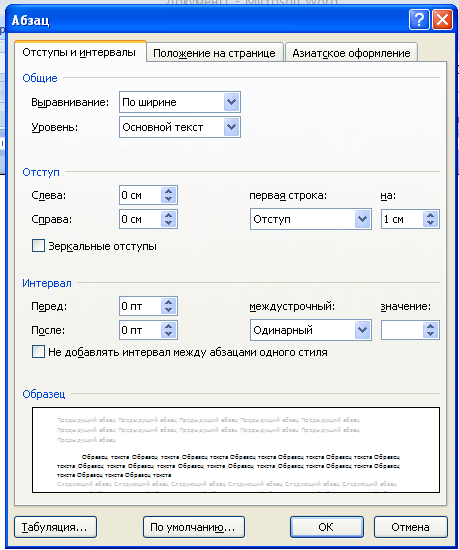 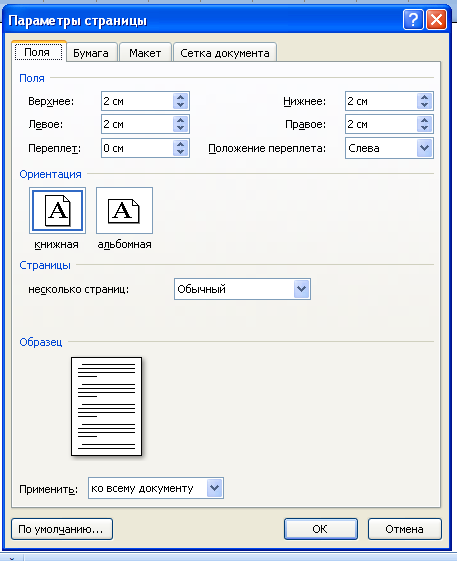 4.2.Таблицы и схемы должны представлять собой обобщенные материалы исследований. Рисунки должны быть четкими и легко воспроизводимыми. Названия и номера рисунков должны быть указаны под рисунками, названия и номера таблиц – над таблицами. Таблицы, схемы, рисунки и формулы не должны выходить за пределы указанных полей.Список литературы оформляется в соответствии с ГОСТ Р 7.0.5-2008 в алфавитном порядке. Оформлять ссылки на соответствующий источник списка литературы следует в тексте в квадратных скобках (например: [1, с. 233]). Использование автоматических постраничных ссылок НЕ допускается. Оргкомитет оставляет за собой право не опубликовывать работы, не соответствующие требованиям раздела 5. настоящего положенияОбразец оформленияМы будем Вам признательны, если в тексте будут отсутствовать двойные пробелы, знаки разрыва строки, автоматические переносы, разреженный или уплотненный межбуквенный интервал!!!5. Стоимость участия в Конкурсе 5.1.Каждый участник оплачивает организационный взнос – 450 руб., в который входят: оплата экспертам, Свидетельство (заказ в типографии, оформление), покупка ISBN, почтовые услуги (рассылка обязательных экземпляров электронного сборника в Книжную палату России, ведущие библиотеки страны, ФГУП НТЦ «Информрегистр»), работа по размещению конкурсных материалов в электронном сборнике (вёрстка) и пр.После оплаты организационного взноса необходимо уведомить Оргкомитет об оплате, выслав отсканированную квитанцию об оплате по факсу или на e-mail.5.2. Каждый участник Конкурса (не считая соавторов) в обязательном порядке получает по итогам Конкурса электронное Свидетельство об официальной трансляции инновационного / актуального опыта на Международном уровне; стоимость печатного формата Свидетельства (А4) - 150 рублей (с пересылкой Почтой России; подробно – п.6.2.).Дополнительно (по согласованию; цены см. в Заявке):Электронный методический сборник «ПЕДАГОГИЧЕСКОЕ ПРОСВЕЩЕНИЕ: практика эффективного обучения и воспитания»;Свидетельство о публикации в электронном методическом сборнике, «ПЕДАГОГИЧЕСКОЕ ПРОСВЕЩЕНИЕ: практика эффективного обучения и воспитания»Сертификат автора научной или методической статьи; Сертификат автора учебно-методической работы; Удостоверение о повышении квалификации (108 часов) по программе «Реализация требований ФГОС по развитию метапредметных компетенций (ууд) в основной и средней школе» (см. раздел 7).5.3. Срок доставки документов (печатных) и электронных сборников зависит от удаленности региона и составляет, как правило, 1-4 недели. Срок доставки может быть увеличен в случаях, предусмотренных правилами работы Почты России.5.4. Реквизиты для оплаты предоставляются авторам после одобрения и принятия конкурсной работы.6. Награждение участников Конкурса6.1. Итоги Конкурса и информация о конкурсе будет размещены на сайте www: emc21.ru 6.2. Каждый участник Конкурса (не считая соавторов) без дополнительной оплаты получает Свидетельство об официальной трансляции инновационного / актуального опыта на Международном уровне (см.п.5.2.; 6.2.) с указанием в документе всех ступеней трансляции опыта на семиотическом уровне (А4; электронный вариант с подписью и печатью), в котором указываются: 1) результаты конкурса (I место, II место, III место, лауреат, участник конкурса),2) все ступени трансляции и распространения опыта на семиотическом уровне:- трансляция инновационного / актуального опыта работы, педагогической практики в форме предъявления содержания практики заинтересованному научному и педагогическому сообществу с последующим воспроизведением в новых условиях для участников конкурса (с указанием количества специалистов, которые познакомились с опытом, и перечнем регионов, куда «ушёл» опыт),- публикация работы в официальном электронном методическом сборнике «ПЕДАГОГИЧЕСКОЕ ПРОСВЕЩЕНИЕ: практика эффективного обучения и воспитания»,- факт осуществления государственной регистрация и библиографического учета электронного методического сборника «ПЕДАГОГИЧЕСКОЕ ПРОСВЕЩЕНИЕ: практика эффективного обучения и воспитания», в Федеральном государственном унитарном предприятии НТЦ «Информрегистр»,- факт рассылки обязательных экземпляров (материалы конкурса на электронном носителе) в соответствии с законом РФ «Об обязательном экземпляре документов» в Книжную палату России, ведущие библиотеки страны6.3. Соавторы оплачивают (по желанию) Свидетельство отдельно – 70 рублей за один электронный документ или 150 руб. – за печатный формата (с пересылкой Почтой России).6.4. Если в конкурсе участвовало какое-либо педагогическое сообщество (методический совет, методическое объединение, цикловая комиссия, педагогическая мастерская и т.п.), вручается один наградной документ, в котором указываются все Ф.И.О. всех участников представленного педагогического сообщества.Если необходимо электронное Свидетельство на каждого участника педагогического сообщества, каждый документ оплачивается уже дополнительно (70 руб. - электронный формат) или 150 руб. – за печатный формата (с пересылкой Почтой России). При этом, все эти документы высылаются в одном конверте на один почтовый адрес (такое предложение выгодно прежде всего заказчикам документов, т.к. в этом случае нет необходимости оплачивать почтовую рассылку).6.5. Участники конкурса, занявшие I место в конкурсе, получают возможность размещать свои статьи с 30% скидкой  в е-журнале «Наука и образование: новое время».ВНИМАНИЕ! Перед отправкой материалов в Оргкомитет ещё раз проверьте, пожалуйста, правильность заполнения заявки:1) Ф.И.О. автора (ов) должны быть прописаны без ошибок;2) Адрес, индекс, Ф.И.О. должны быть указаны в обязательном порядке. Если в качестве получателя печатных документов сборника (диска) материалов выступает образовательное учреждение, то необходимо указать его полное официальное наименование;3) Если в мероприятии принимает участие не один автор, а несколько, то убедительно просим указать в качестве получателя одного человека;4) В случае возврата Вашего сборника или документа дополнительная отправка и выкуп возвращаемой бандероли из почтового отделения ОСУЩЕСТВЛЯЕТСЯ ЗА СЧЁТ ПОЛУЧАТЕЛЯ (АВТОРА)!Наша организация заблаговременно сообщит Вам о начале рассылки писем/ бандеролей, поэтому в случае Вашего отсутствия по месту получения, смены адреса или электронной почты просим Вас сообщить об этом на E-mail: cognitus21@mail.ru7. Повышение квалификации7.1. Курсы повышения квалификации  для учителей общеобразовательных школ всех специальностей проводятся по дополнительной профессиональной программе повышения квалификации «Реализация требований ФГОС по развитию метапредметных компетенций (ууд) в основной и средней школе».7.2.По окончании обучения выдаётся удостоверение о повышении квалификации (108 часов), выданное Чувашским государственным университетом имени И.Н. Ульянова.7.3.Обучение осуществляется дистанционно, с проведением интерактивных консультаций преподавателя. Слушателям предоставляется необходимый материал: учебно-справочный, упражнения по развитию компетенций, контрольные материалы.8. Контактные данные ОргкомитетаАдрес: 428018, г. Чебоксары, ул. Афанасьева, д. 8, офис 311,НОУ ДПО «Экспертно-методический центр»Тел./факс: 8 (8352) 58-31-27E-mail: cognitus21@mail.ru Сайт: emc21.ru Контактные лица – Анна Алексеевна, Людмила АнатольевнаПриложение № 1 к ПоложениюЗаявкаМеждународный образовательный конкурс профессионального мастерства 
«ПЕДАГОГИЧЕСКОЕ ПРОСВЕЩЕНИЕ: 
практика эффективного обучения и воспитания»23.11.2016 г. – 18.04.2017 г.Все поля обязательны для заполнения!Перед отправкой материалов в Оргкомитет еще раз проверьте,пожалуйста, правильность заполнения заявки.Обратите особое внимание на правильность написанияфамилии, имени, отчества, адреса и индекса.©Данное положение является результатом интеллектуального труда коллектива НОУ ДПО «Экспертно-методический центр» и не может быть копировано, использовано или воспроизведено какой-либо третьей стороной без нашего письменного разрешения. Нарушение данного требования повлечет за собой ответственность согласно «Закону об авторском праве и смежных правах» РФ (ст.48, п.1).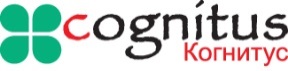 Международные и Всероссийскиенаучно-практические конференции, конкурсыwww.еmc21.ruE-mail:: cognitus21@mail.ru 23 ноября 2016 г.  Объявление Конкурса23 ноября 2016 г.  – 18 апреля 2017 г.Представление в адрес Оргкомитета заявки на участие в Конкурсе (Приложение 1 к Положению), конкурсной работы;оплата оргвзноса за участие в конкурсе.28 ноября 2016 г.  – 24 апреля 2017 г.Ежедневно - работа экспертной комиссии по оценке конкурс-ных материалов (рейтинговая оценка)28 ноября 2016 г.  – 24 апреля 2017 г. Ежедневное размещение итогов конкурса (рейтинг работ) в итоговой таблице победителей: www.emc21.ru 28 ноября 2016 г.  – 24 апреля 2017 г.Ежедневная (по мере поступления в Оргкомитет конкурсных материалов и заявок) рассылка участникам конкурса Дипломов, Сертификатов, Свидетельств по мере подведения итогов (по рейтинговой системе).с 01 июня 2017 г.Рассылка электронного методического сборника «ПЕДАГОГИЧЕСКОЕ ПРОСВЕЩЕНИЕ: практика эффективного обучения и воспитания» (см.п.1.3.2. – 1.3.5.; 3.5.)Декабрь 2016 г.  – апрель 2017 г.Ежемесячно-курсы повышения квалификации по теме «Реализация требований ФГОС по развитию метапредметных компетенций (ууд) в основной и средней школе» в объеме 108 часов дистанционно (см. раздел 7)с 23 ноября 2016 г.Представление официальных экспертных заключений/рецензий участникам Конкурса согласно заявке см. Пишите письмо экспертам на e-mail: ekspert-centr@inbox.ru           Степанова Мария Павловна,            к.п.н, учитель информатики,  МОУ «Средняя общеобразовательная школа № 12», г. Чебоксары, Чувашская РеспубликаРАЗРАБОТКА ИНСТРУМЕНТАРИЯ ОЦЕНКИ УРОВНЯ 
СФОРМИРОВАННОСТИ ОБЩИХ КОМПЕТЕНЦИЙТекст, Текст, Текст, Текст, Текст, Текст, Текст, Текст, Текст, Текст, Текст, Текст, Текст, Текст, Текст, Текст, Текст, Текст, Текст, Текст, Текст, Текст, Текст, Текст, Текст, Текст.РАЗРАБОТКА ИНСТРУМЕНТАРИЯ ОЦЕНКИ УРОВНЯ 
СФОРМИРОВАННОСТИ ОБЩИХ КОМПЕТЕНЦИЙТекст, Текст, Текст, Текст, Текст, Текст, Текст, Текст, Текст, Текст, Текст, Текст, Текст, Текст, Текст, Текст, Текст, Текст, Текст, Текст, Текст, Текст, Текст, Текст, Текст, Текст.1Ф.И.О. участника мероприятия (полностью)	 и соавторов2Место работы (полное наименование), должность, звание (если есть)3Место учёбы, специальность, курс (заполняют только студенты, аспиранты)4Номинация (см. п. 3.8.)5Тема конкурсного материала6Почтовый адрес (с индексом), по которому будут высланы документы, электронный сборник 7Плательщик организация / физическое лицо (лишнее убрать)8Ваш контактный телефон(по которому можно дозвониться)	9Ваш e-mail (действующий)	, для контакта 10e-mail других лиц, участвующих в конкурсе 11Скидка 5 % на участие за размещение ссылки на Положение данного мероприятия или размещение Положения на сайте образовательного учрежденияГиперссылка на страницу, на которой размещена информация12Для авторов. Хочу получить (убираете лишнее)-электронное Свидетельство об официальной трансляции инновационного / актуального опыта на Международном уровне – бесплатно-печатное Свидетельство об официальной трансляции инновационного / актуального опыта на Международном уровне  – 150 руб.13Для соавторов. Количество дополнительных наградных материалов с указанием Ф.И.О., должности и места работыДа / Нет (убираете лишнее). Если ДА, указать: что, сколько и для кого -электронное Свидетельство об официальной трансляции инновационного / актуального опыта на Международном уровне – 70 руб.-печатное Свидетельство об официальной трансляции инновационного / актуального опыта на Международном  уровне – 150 руб.14Планирую участие в повышении квалификации «Реализация требований ФГОС по развитию метапредметных компетенций (ууд) в основной и средней школе» (дистанционно). Раздел 7 положения. Стоимость – 1600 руб.Да / Нет (убираете лишнее).15Свидетельство о публикации в электронном методическом сборнике «ПЕДАГОГИЧЕСКОЕ ПРОСВЕЩЕНИЕ: практика эффективного обучения и воспитания»90 руб.- электронный180 руб. - бумажный( с пересылкой; А-4)Да / Нет (убираете лишнее). Если ДА, указать сколько и для кого, вид (электронный или бумажный16«Сертификат автора учебно-методической работы» 90 руб. - электронный180 руб. - бумажный ( с пересылкой; А-4)Да / Нет (убираете лишнее). Если ДА, указать сколько и для кого, вид (электронный или бумажный) 17«Сертификат автора научной или методической работы» 90 руб.- электронный180 руб.-бумажный ( с пересылкой; А-4)Да / Нет (убираете лишнее). Если ДА, указать сколько и для кого, вид (электронный или бумажный)18Диплом за достижения в Международном конкурсеСтоимость – 250 руб. (формат А-4, включая почтовые расходы за пересылку), электронный документ – 130 руб.Да / Нет (убираете лишнее) Если ДА, указать сколько и для кого, вид (электронный или бумажный)19Имеется ли необходимость в получении Диплома «За активное участие во Всероссийском проекте по популяризации нового подхода к деятельности работников образовательных учреждений в свете Федеральных государственных образовательных стандартов (ФГОС) и их реализации в образовательных учреждениях России». Стоимость – 250 руб. (формат А-4, включая почтовые расходы за пересылку), электронный документ – 130 руб.Да / Нет (убираете лишнее) Если ДА, указать сколько и для кого, вид (электронный или бумажный)20Имеется ли необходимость в предоставлении благодарственного письма. Стоимость – 250 руб. (формат А-4, включая почтовые расходы за пересылку), электронный документ – 130 руб.Да / Нет (убираете лишнее)(указать вид – электронный или бумажный)Если на имя руководителя, то указать его ФИО, должность21Нужен ли электронный сборник (диск) материалов международного конкурса «ПЕДАГОГИЧЕСКОЕ ПРОСВЕЩЕНИЕ: практика эффективного обучения и воспитания». Стоимость 250 руб.Да     Нет(ненужное убрать)22Нужна ли медаль. Стоимость 1150 руб.Да     Нет(ненужное убрать)23Нужен ли кубок Победителя. Стоимость кубка с именной накладкой – 27-28 см  – 1950 руб.Да     Нет(ненужное убрать)